Describe your home. Complete the sentences about you and your home. Remember to use a, an or the in front of the nouns when needed.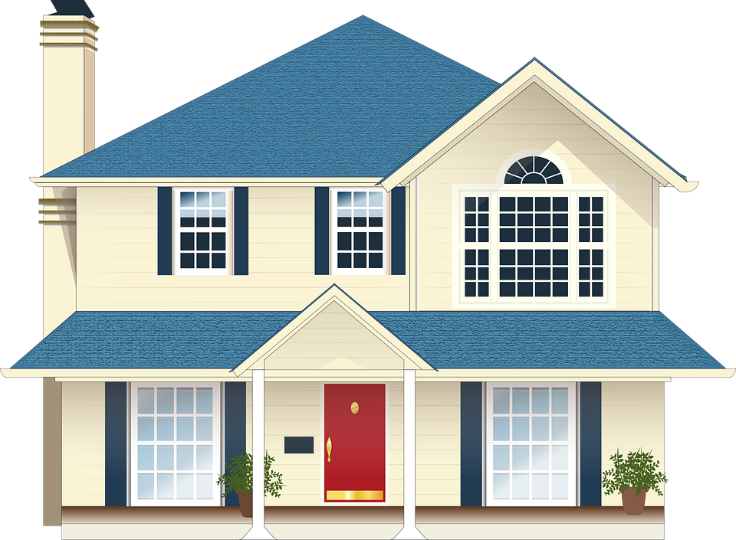 Hello! My name is _________________. I am _________________ years old. I live with my _________________ (family members). I live in _________________ (city). My home is _________________ (size). We have _________________ (where you cook),  _________________ (where you watch TV) and _________________ (how many) _________________ (where you sleep). We also have _________________ (how many) _________________ (where you wash yourself and brush your teeth)My favorite room in our home is _________________. In my room I have _________________, _________________ and _________________ (furniture). On the floor I have _________________. We don’t have _________________ or _________________. Name: ____________________________    Surname: ____________________________    Nber: ____   Grade/Class: _____Name: ____________________________    Surname: ____________________________    Nber: ____   Grade/Class: _____Name: ____________________________    Surname: ____________________________    Nber: ____   Grade/Class: _____Assessment: _____________________________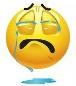 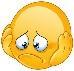 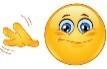 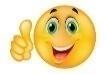 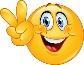 Date: ___________________________________________________    Date: ___________________________________________________    Assessment: _____________________________Teacher’s signature:___________________________Parent’s signature:___________________________